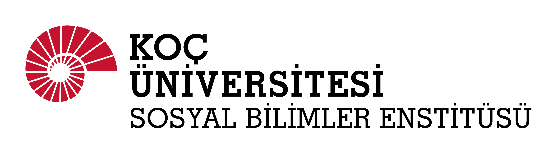 GRADUATE SCHOOL OF SOCIAL SCIENCES AND HUMANITIESYÜKSEK LİSANS TEZ/ PROJE ÖNERİ TUTANAĞI
(THESIS/PROJECT PROPOSAL FORM FOR MA)Öğrencinin Adı ve Soyadı		        : ……………………………………………………..(Student Name-Surname)Öğrenci No.             			         : …………………………………………………….    (Student ID No.)Programı			    	         : …………………………………………………….(Department)Tezin Başlığı (Lütfen İngilizce ve Türkçe olarak yazınız): 
(Title of the Thesis, both in English and Turkish please)……………………………………………………………………………………………………………..........................................................................................................................................................................................................................................................................................Yukarıda adı geçen öğrencimizin    Yüksek Lisans Tez Önerisi /    Tezsiz Yüksek Lisans Projesi kabul edilmiştir. Tez önerisi özeti ektedir.(Aforementioned students’  Masters with Thesis /    Non-Thesis Project proposal has been approved. Abstract of the proposal is enclosed.)   _______________                                           _______________                                                   _______________                                         	Tarih        	                                   Tez Danışmanı                                                              İmza              (Date)                                                      (Thesis Advisor)				   (Signature)